PRETEST 04:  ANDNING & PROCEDURSEDERING. APPENDIXVersion 210401Bild 1Blodgas #1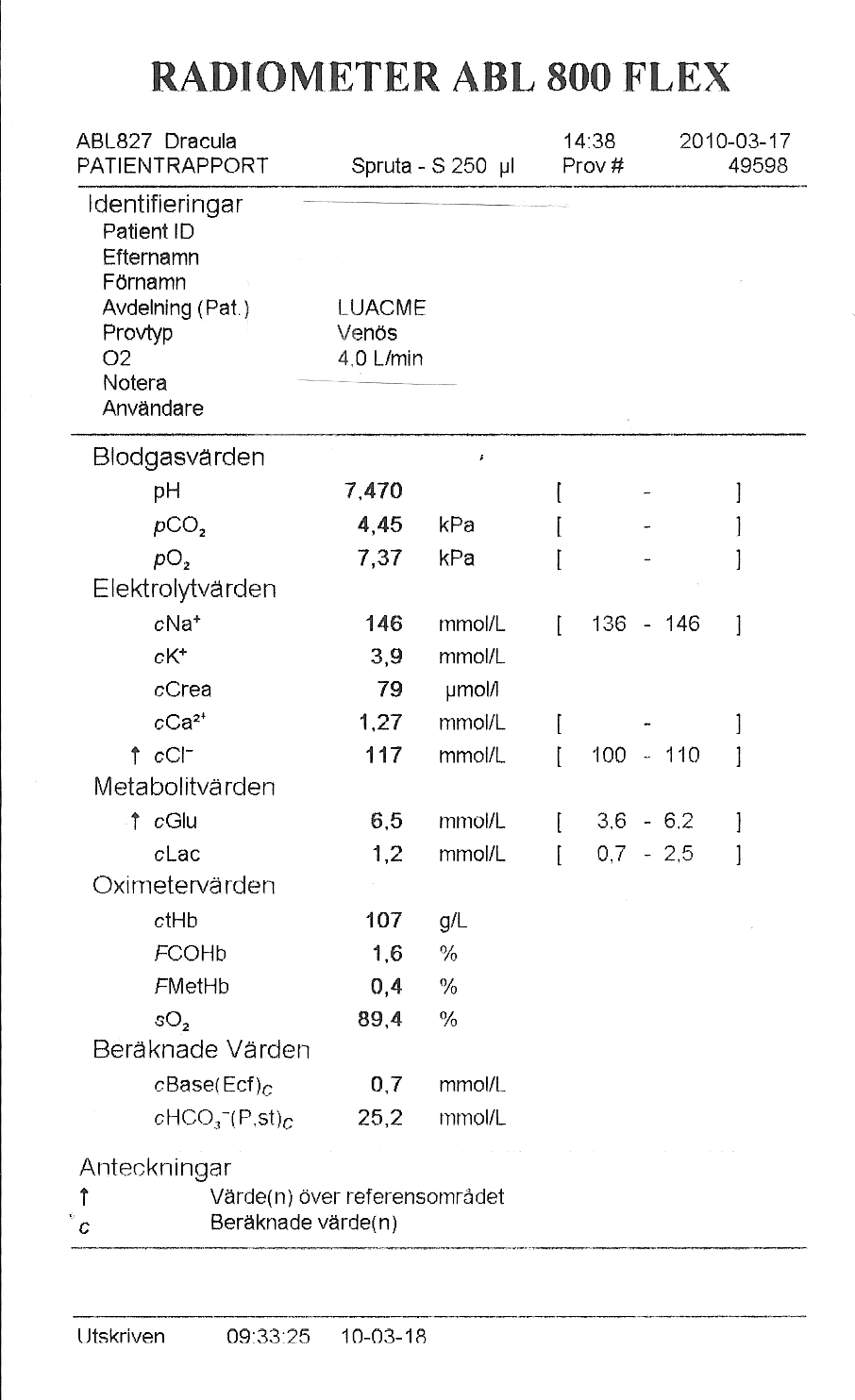 Blodgas #2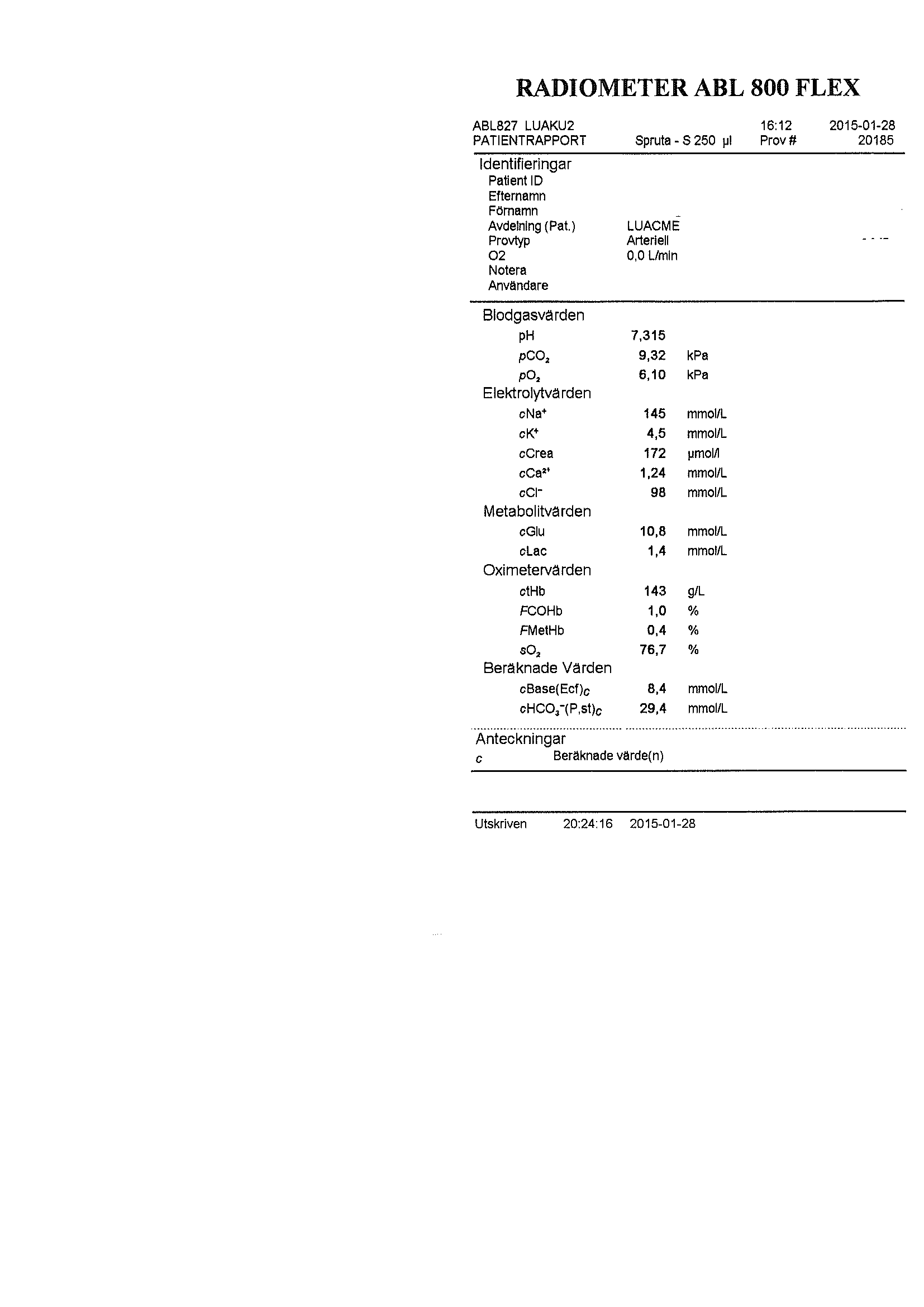 Blodgas #3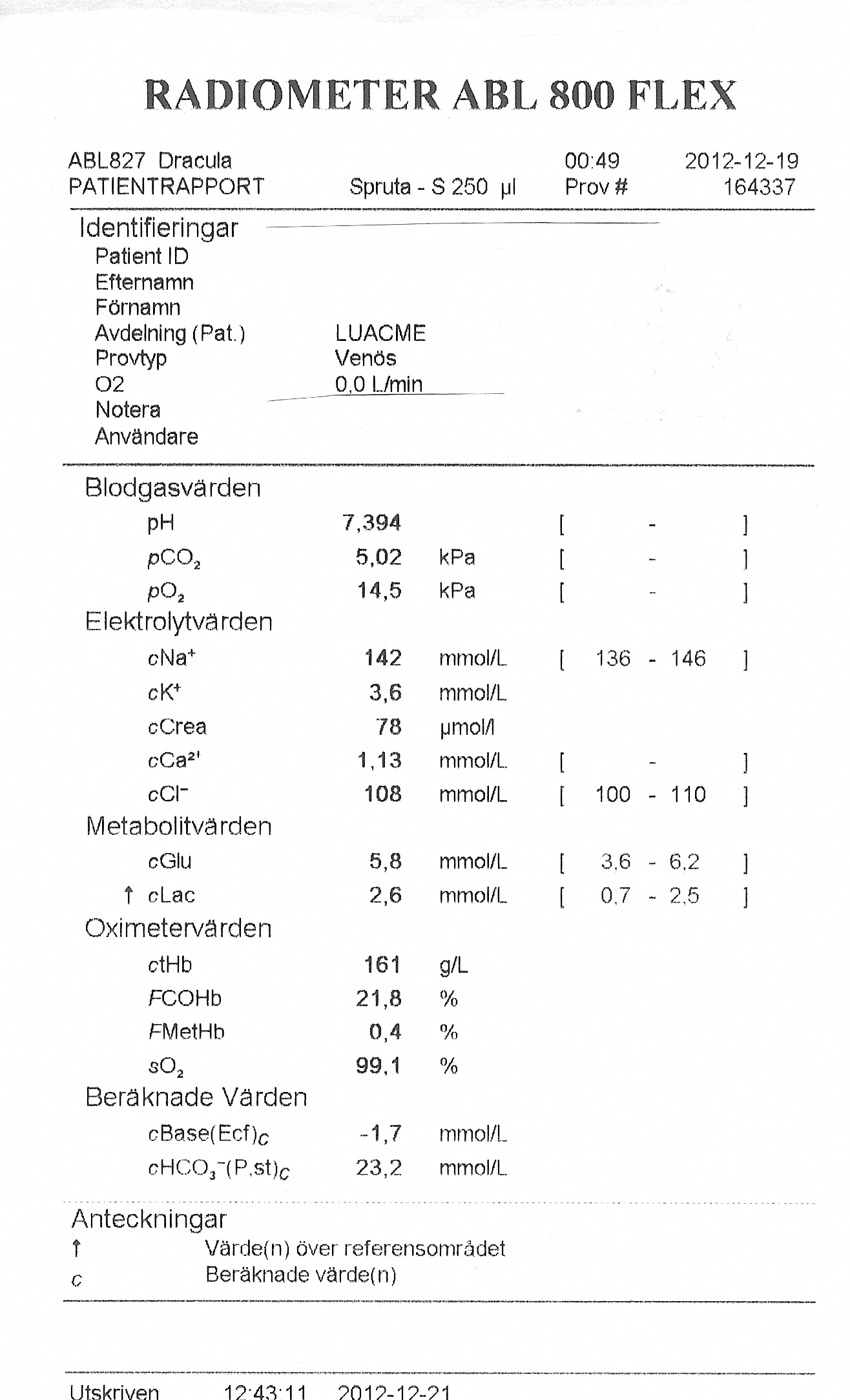 Blodgas #4Blodgas #5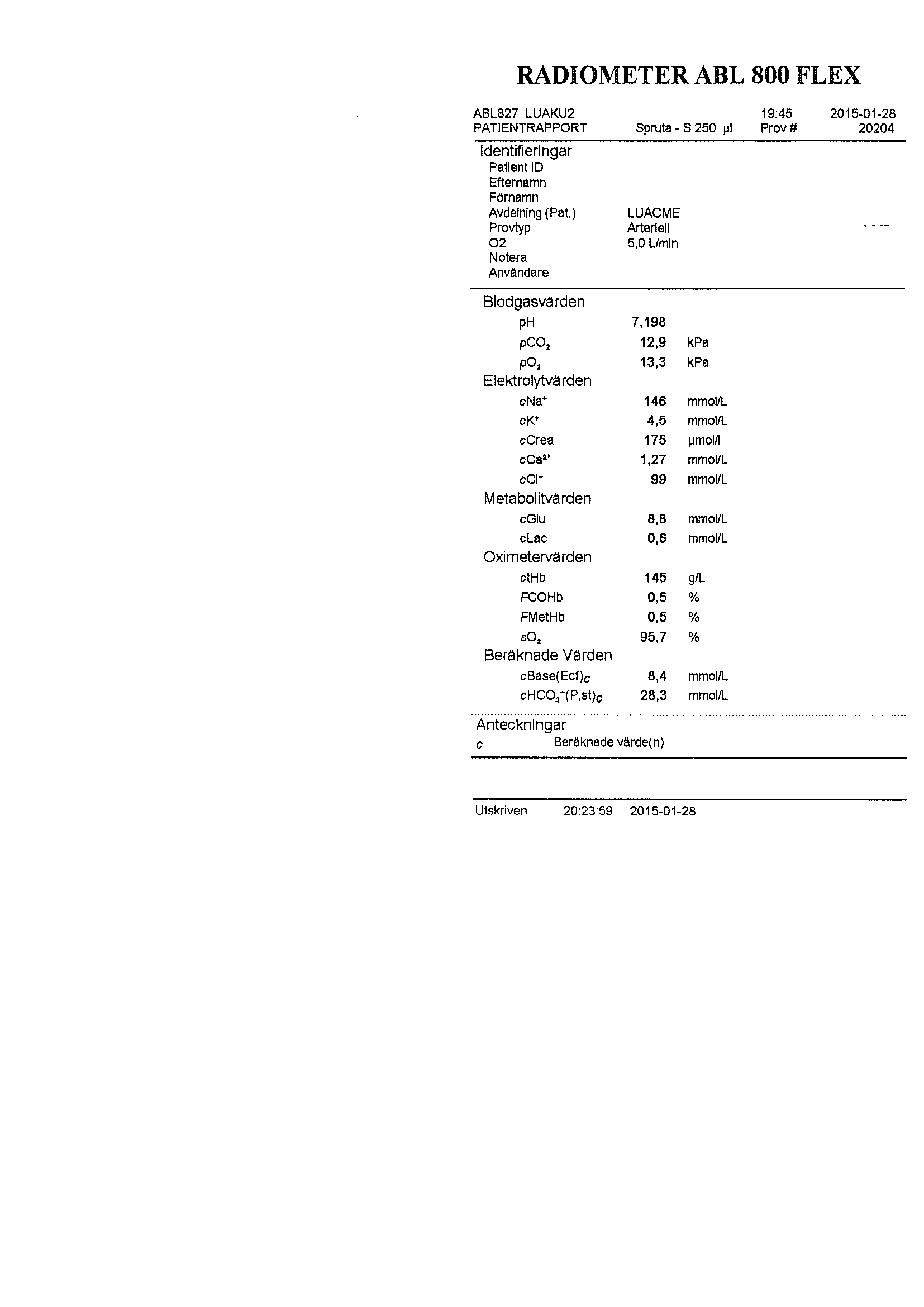 SpO2%PaO2 (mm Hg)PaO2 (kPa)80445.981456.082466.183476.384496.585506.786526.987537.188557.389577.690608.091628.392658.793699.294739.7957910.5968611.5979612.89811214.99914519.3Blodgas Värden		pH	7,38		pCO2	4,6	kPa		pO2	15,0	kPaElektrolyt Värden		cNa+	143	mmol/L		cK+	3,4	mmol/L		cCrea	49	mol/L		cCa2+	1,09	mmol/L		cCl-	114	mmol/LMetabolit Värden		cGlu	6,5	mmol/L		cLac	1,7	mmol/LOximeter Värden		cHb	129	g/L		FCOHb	1,5	%		FMetHb	27,3	%		sO2	98	%Beräknade Värden		cBase(Ecf)c	-4,5	mmol/L		cHCO3-(P,st)c	21	mmol/LAnteckningarc	Beräknade värden